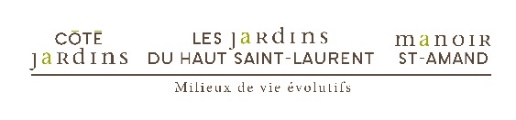 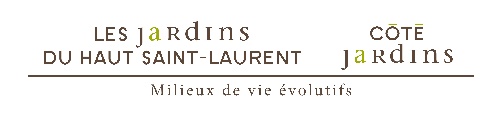 ParticularitésRTMHPLundi23 novembreDînerSoupe bœuf et légumesMCF : juste bouillon●●●Lundi23 novembreDînerRagoût de poulet, betteraves marinéesM : pas de betteraves●●●Lundi23 novembreDînerSpaghetti bolognaise●●●Lundi23 novembreDînerP. de terre purée ●●●●Lundi23 novembreDînerJardinière de légumes●●●Lundi23 novembreDînerPouding au caramel●●●●●Lundi23 novembreDînerLundi23 novembreSouperCrème de légumes●●●●●Lundi23 novembreSouperSauté de porc au paprika●●Lundi23 novembreSouperFilet Basa meunière sauce tartare●●●Lundi23 novembreSouperP. de terre purée●●●●Lundi23 novembreSouperMacédoine ●●●Lundi23 novembreSouperCroustade aux framboisesM : avec lait/crème●●●Lundi23 novembreSouperMardi24 novembreDînerSoupe tomate et vermicelleMCF : juste bouillon●●●Mardi24 novembreDînerWrap Club et patates grillées au fourM : patates grillées permis●●Mardi24 novembreDînerSteak haché sauce lyonnaise (oignons)●●●Mardi24 novembreDînerP. de terre purée ●●●●Mardi24 novembreDînerCarottes et pois●●●Mardi24 novembreDînerSalade de chou●●Mardi24 novembreDînerCarré à la citrouille, fromage et chocolat●●●Mardi 24 novembreSouperVelouté de courgettes●●●●●Mardi 24 novembreSouperTofu général tao de Marie-PierM : pas d’oignon vert●●●Mardi 24 novembreSouperCroquettes de jambon sauce miel et dijon●●●Mardi 24 novembreSouperP. de terre purée ●●●●Mardi 24 novembreSouperLégumes du chef●●●Mardi 24 novembreSouperJello garni de fruitss/cons. mixte : non permis●●●Mardi 24 novembreSouperMercredi25 novembreDînerCrème de poireaux●●●●●Mercredi25 novembreDînerAssiette chinoise ●●●Mercredi25 novembreDînerBœuf aux légumes●●●Mercredi25 novembreDînerP. de terre purée ●●●●Mercredi25 novembreDînerMacédoine de légumes●●●Mercredi25 novembreDînerRenversé aux ananasM : pas d’ananas●●●Mercredi25 novembreDînerMercredi25 novembreSouperSoupe bœuf et alphabet●●●Mercredi25 novembreSouperFrittata au brocoli ●●●Mercredi25 novembreSouperBouchées marines sauce tartare●●●Mercredi25 novembreSouperP. de terre purée et ciboulette●●●●Mercredi25 novembreSouperLégumes mélangés●●●Mercredi25 novembreSouperDesserts assortisM : voir desserts permis●●●Mercredi25 novembreSouperJeudi26 novembreDînerSoupe aux légumes d'antanMCF : juste bouillon●●●Jeudi26 novembreDînerPâté au pouletM : pas de rebord de croûte●●●Jeudi26 novembreDînerSaucisse espagnole●●●Jeudi26 novembreDînerP. de terre purée●●●●Jeudi26 novembreDînerJardinière de légumes●●●Jeudi26 novembreDînerTarte aux pommes et crème sure●●Jeudi26 novembreDînerLégende       R : régulière  T : tendre  M : molle   MCF : molle coupée fin  H : hachée   P : purée   ● : permisLégende       R : régulière  T : tendre  M : molle   MCF : molle coupée fin  H : hachée   P : purée   ● : permisLégende       R : régulière  T : tendre  M : molle   MCF : molle coupée fin  H : hachée   P : purée   ● : permisLégende       R : régulière  T : tendre  M : molle   MCF : molle coupée fin  H : hachée   P : purée   ● : permisLégende       R : régulière  T : tendre  M : molle   MCF : molle coupée fin  H : hachée   P : purée   ● : permisLégende       R : régulière  T : tendre  M : molle   MCF : molle coupée fin  H : hachée   P : purée   ● : permisLégende       R : régulière  T : tendre  M : molle   MCF : molle coupée fin  H : hachée   P : purée   ● : permisLégende       R : régulière  T : tendre  M : molle   MCF : molle coupée fin  H : hachée   P : purée   ● : permisParticularitésRTMHPJeudi26 novembreSouperCrème de céleri●●●●●Jeudi26 novembreSouperLonge de porc grillée sauce au thé et à la menthe●●●Jeudi26 novembreSouperHachis hivernal●●●Jeudi26 novembreSouperP. de terre purée à la courge butternut ●●●●Jeudi26 novembreSouperMacédoine ●●●Jeudi26 novembreSouperTapioca●●●●Jeudi26 novembreSouperVendredi27 novembreDînerSoupe coquille et boeuf●●●Vendredi27 novembreDînerCroque-monsieur au jambon●Vendredi27 novembreDînerGratin de poisson et macaroni (saumon/basa)M : pas de fromage●●●Vendredi27 novembreDînerP. de terre purée●●●●Vendredi27 novembreDînerJardinière de légumes●●●Vendredi27 novembreDînerSalade césarT : pas de croûton●●Vendredi27 novembreDînerÉclair au chocolat●●Vendredi27 novembreSouperCrème potagère●●●●●Vendredi27 novembreSouperPain de viande sauce tomate●●●Vendredi27 novembreSouperCrêpes, fruits et fromageM : voir fruits permiss/cons. mixte : fruits non permis●●●Vendredi27 novembreSouperP. de terre purée ●●●●Vendredi27 novembreSouperPetits légumes●●●Vendredi27 novembreSouperBlanc manger et coulis de fruits●●●●●Vendredi27 novembreSouperSamedi28 novembreDînerPotage crécy (carottes)●●●●●Samedi28 novembreDînerÉmincé de poulet, sauce aux champignons●●Samedi28 novembreDînerLinguini campagnard●●●Samedi28 novembreDînerP. de terre purée ●●●●Samedi28 novembreDînerLégumes assortis●●●Samedi28 novembreDînerGâteau aux bleuets●●●Samedi28 novembreDînerSamedi28 novembreSouperSoupe poulet et nouilles●●●Samedi28 novembreSouperBoulette bœuf aux pêches●●●Samedi28 novembreSouperSauce aux œufs sur pain grilléM : pas de pain grillé●●●Samedi28 novembreSouperP. de terre purée●●●●Samedi28 novembreSouperLégumes cocktail●●●Samedi28 novembreSouperDesserts assortisM : voir desserts permis●●●Samedi28 novembreSouperDimanche29 novembreDînerSoupe aux poiss/cons. mixte : non permis●●●Dimanche29 novembreDînerFilet de saumon, crème et pesto de basilicH : écrasé à la fourchette●●●●Dimanche29 novembreDînerBrochette de porc provençale sur rizM : riz permis●●Dimanche29 novembreDînerP. de terre purée●●●●Dimanche29 novembreDînerLégumes du jour●●●Dimanche29 novembreDînerSalade et vinaigretteT : pas de concombre avec pelure●●Dimanche29 novembreDînerPouding fraise et rhubarbe●●●Dimanche29 novembreSouperPotage parmentier●●●●●Dimanche29 novembreSouperLasagne au pouletM : pas de fromage gratiné●●●Dimanche29 novembreSouperPâté Berger semi-végé●●●Dimanche29 novembreSouperP. de terre purée ●●●●Dimanche29 novembreSouperMacédoine ●●●Dimanche29 novembreSouperMousse tiramisu●●●●●Dimanche29 novembreSouperLégende       R : régulière  T : tendre  M : molle   MCF : molle coupée fin  H : hachée   P : purée   ● : permisLégende       R : régulière  T : tendre  M : molle   MCF : molle coupée fin  H : hachée   P : purée   ● : permisLégende       R : régulière  T : tendre  M : molle   MCF : molle coupée fin  H : hachée   P : purée   ● : permisLégende       R : régulière  T : tendre  M : molle   MCF : molle coupée fin  H : hachée   P : purée   ● : permisLégende       R : régulière  T : tendre  M : molle   MCF : molle coupée fin  H : hachée   P : purée   ● : permisLégende       R : régulière  T : tendre  M : molle   MCF : molle coupée fin  H : hachée   P : purée   ● : permisLégende       R : régulière  T : tendre  M : molle   MCF : molle coupée fin  H : hachée   P : purée   ● : permisLégende       R : régulière  T : tendre  M : molle   MCF : molle coupée fin  H : hachée   P : purée   ● : permis